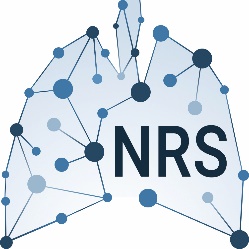  NRS Young Investigator Travel Grant Application FormApplicant Name: Affiliated Institute/University:Focus of your current research:Are you an NRS member? Age at the moment of applying for the travel grant:Have you received the NRS travel grant before?  Conference you are applying for:Date of the conference:Location of the conference:Is this a non-respiratory conference?Your level of contribution at the conference affects the scoring of your application. Has your abstract been accepted for an oral, mini-oral, poster discussion or poster presentation? If so, which format?Please make sure you have included the following documents with this form in a single PDF document: The abstract submitted to the conference A short motivation letter explaining the importance and learning objectives of the conference for the research projectApproval letter from supervisorIf possible, a written confirmation of an active contribution, e.g., poster or oral presentationA detailed budget estimate, including the contribution requested from the NRS (max € 750). Please note; Food, drinks and membership fees are not covered by the NRS Travel grant. Your application should be sent to nrs@nrs-science.nl. Thank you for applying for the NRS Young Investigator Travel Grant. Decisions are generally communicated 2-3 weeks after each round of submission deadlines.